Observa aquests dos animals de la fotografia. Són de la mateixa espècie, però l’un és mascle i l’altre, femella.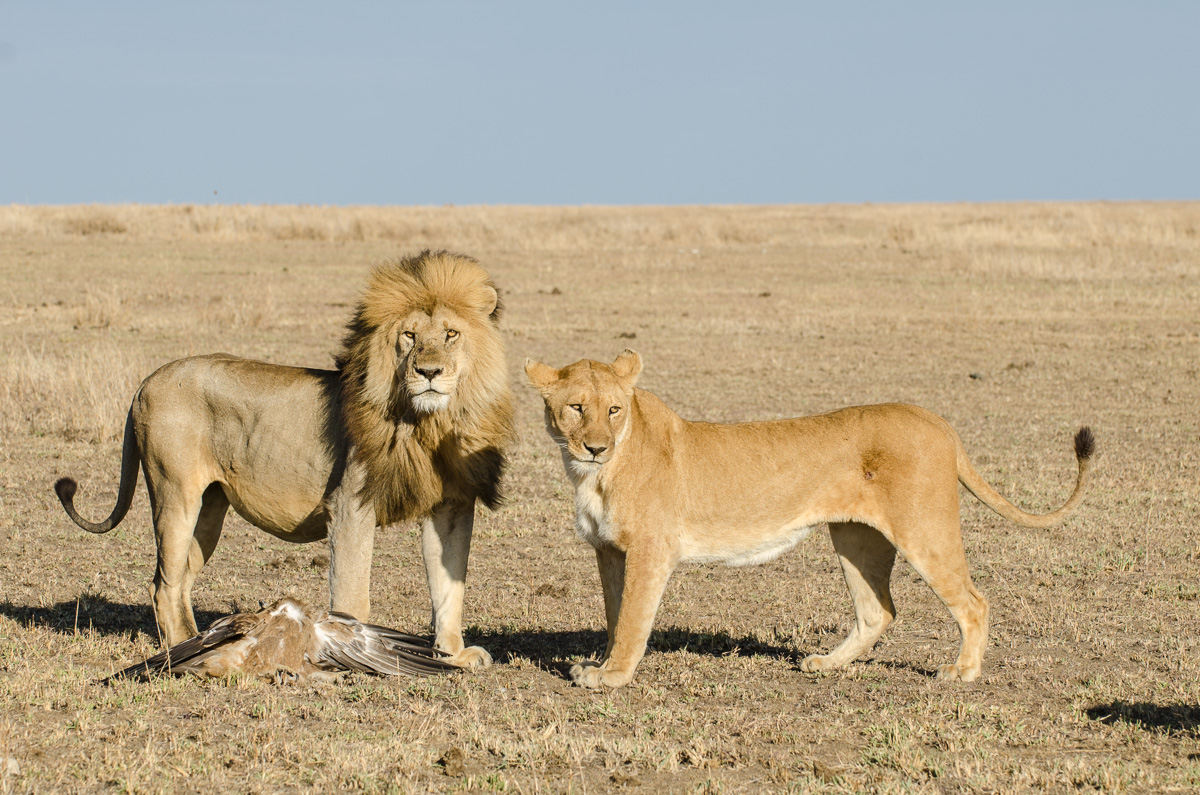 Escriu de quina espècie es tracta i explica les característiques que els diferencien____________________________________________________________________________________________________________________________________________________________________________________________________________________________________________________________________Busca tres animals més que tinguin diferències visibles entre mascles i femelles i anomena-les____________________________________________________________________________________________________________________________________________________________________________________________________________________________________________________________________Completa.En algunes espècies d’___________, els individus són alhora ___________ i femelles; per tant, tenen testicles i _________. Aquests animals reben el nom d’_____________________. Els _________ i els cucs de terra són animals hermafrodites.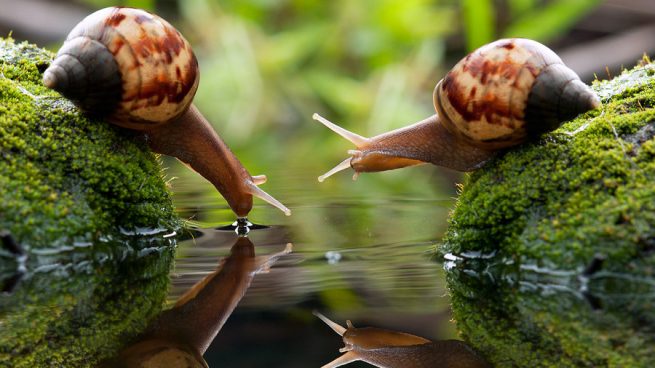 Copia el nom d’aquests animals:Llop – cigonya – tonyina – granota – tauróEscriu el tipus de fecundació que tenen: interna o externaQuin animal de la llista és aquàtic i té fecundació interna?____________________________________________________Explica aquest esquema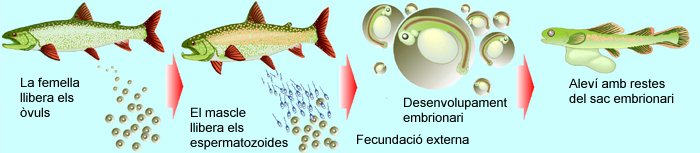 Pots explicar per què els ous de rèptil i dels ocells necessiten una closca i en canvi els dels amfibis i els dels peixos, no?Copia aquestes espècies d’animals:Dofí – conill – vespa – cérvol – llangardaix – ànec – ratolí - colomIndica a quin grup pertany cada animal i si és ovípar o vivípar________________________________________________________________________________________________________________________________________________________________________________________________________________________________________________________________________________________________________________________Fixa’t en la següent taula i respon les preguntes.Quin animal té la gestació més llarga? I la més curta?___________________________________________________________________________________________________________________________________________________Quina relació creus que hi ha entre la durada de la gestació i el nombre de cries? I amb el nombre de ventrades?	_________________________________________________	_________________________________________________	_________________________________________________Les cries dels animals poden arribar a adults de dues maneres:Per desenvolupament directe: Els nounats s’assemblen molt als seus pares i només necessiten créixer i canviar una mica per arribar a ser adultsPer desenvolupament indirecte: Els nounats són molt diferents dels seus pares i han de passar per diversos canvis durant el seu desenvolupament abans de convertir-se en adultsPosa dos exemples d’animals que arribin a adults per desenvolupament directe i dos exemples de desenvolupament  indirecte.	_________________________________________________	_________________________________________________	_________________________________________________	Explica què és la metamorfosi a partir d’aquest esquema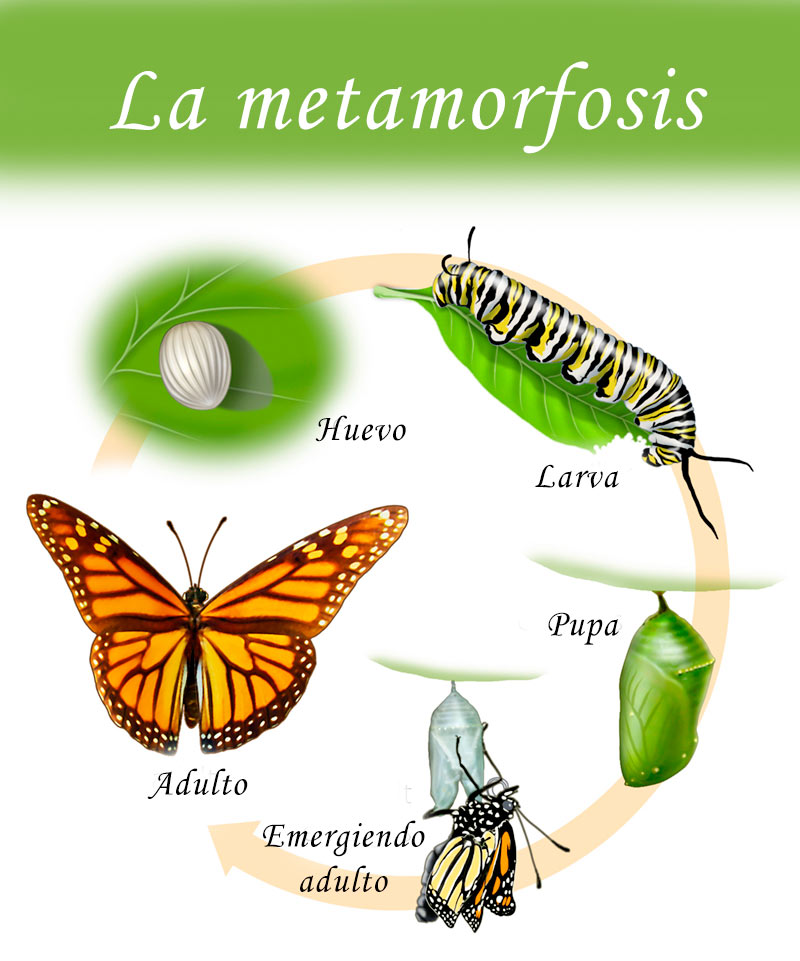 	_________________________________________________	_________________________________________________	_________________________________________________	_________________________________________________	_________________________________________________	_________________________________________________AnimalGestació (Dies)Nombre de criesVentrades per anyElefanta63010,5Conilla3010-156-7Euga3351-21Cabra1502-31-3Gossa652-152